Об исполнении бюджета сельского поселения Енгалышевский сельсовет муниципального района Чишминский район за 2019 годСогласно статьям 264.1 - 264.6 Бюджетного Кодекса Российской    ФедерацииСовет сельского поселения Енгалышевский сельсовет муниципального района Чишминский район Республики Башкортостан РЕШИЛ:     Утвердить отчет об исполнении бюджета сельского поселения Енгалышевский сельсовет муниципального района Чишминский район  за  2019 год по доходам в сумме 6 123,6  тыс. руб. и по расходам в сумме           6 514,2 тыс. руб.  с  превышением  расходов   над  доходами (дефицит) в сумме  390,6 тыс. руб. со следующими показателями:-по доходам бюджета  сельского поселения Енгалышевский сельсовет по кодам классификации доходов бюджета  за 2019 год согласно приложению № 1 к настоящему решению;- по доходам бюджета сельского поселения Енгалышевский сельсовет  по кодам видов доходов, подвидов доходов, классификации операций сектора государственного управления, относящихся к доходам бюджета за 2019 год согласно приложению № 2 к настоящему решению;- по фактически произведенным расходам  бюджета сельского поселения Енгалышевский сельсовет за 2019 год по разделам, подразделам, целевым статьям, видам расходов  функциональной классификации расходов бюджетов  Российской Федерации  в сравнении с первоначально утвержденным планом согласно приложению  № 3 к настоящему решению;- по ведомственной структуре расходов бюджета сельского поселения Енгалышевский сельсовет за 2019 год  в сравнении с первоначально утвержденным планом согласно приложению № 4 к настоящему решению;- по фактически произведенным расходам  по муниципальным программам и непрограммным направлениям деятельности в сравнении с первоначально утвержденным планом за 2019 год согласно приложению №5 к настоящему решению;- источники финансирования дефицита бюджета сельского поселения Енгалышевский сельсовет муниципального района Чишминский район Республики Башкортостан на 2019 год согласно приложению №6 к настоящему решению.Глава сельского поселенияЕнгалышевский сельсовет                                                          В.В. Ермолаев                                                    Приложение № 6к решению Совета сельского поселения Енгалышевский сельсовет муниципального района Чишминский район Республики Башкортостанот 16 июня 2020г. № 34 Источники финансирования дефицита бюджета сельского поселения Енгалышевский сельсовет муниципального района Чишминский район на 2019 год                                                                                                                                       тыс. руб.Баш[ортостан Республика]ыШишм^ районныМУНИЦИПАЛЬ районнын ЕЕнгалыш ауыл советы ауыл биЛ^м^е советы 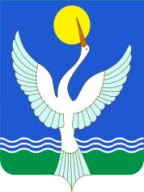 СОВЕТСЕЛЬСКОГО ПОСЕЛЕНИЯЕнгалышевский сельсоветМУНИЦИПАЛЬНОГО РАЙОНАЧишминскИЙ районРеспублики Башкортостан[арар              16 июнь  2020 й. № 34          решение          16 июня 2020 г. Приложениек решению Совета сельского поселения Енгалышевский сельсовет муниципального Приложениек решению Совета сельского поселения Енгалышевский сельсовет муниципального района Чишминский район района Чишминский район от 16 июня 2020 года № 34от 16 июня 2020 года № 34Объем доходов бюджета сельского поселения Енгалышевский сельсовет муниципального района Чишминский район Республики Башкортостан Объем доходов бюджета сельского поселения Енгалышевский сельсовет муниципального района Чишминский район Республики Башкортостан Объем доходов бюджета сельского поселения Енгалышевский сельсовет муниципального района Чишминский район Республики Башкортостан Объем доходов бюджета сельского поселения Енгалышевский сельсовет муниципального района Чишминский район Республики Башкортостан Объем доходов бюджета сельского поселения Енгалышевский сельсовет муниципального района Чишминский район Республики Башкортостан Объем доходов бюджета сельского поселения Енгалышевский сельсовет муниципального района Чишминский район Республики Башкортостан по кодам бюджетной классификации за 2019 годпо кодам бюджетной классификации за 2019 годпо кодам бюджетной классификации за 2019 годпо кодам бюджетной классификации за 2019 годпо кодам бюджетной классификации за 2019 годпо кодам бюджетной классификации за 2019 годКлассификацияВид доходаУтвержденный планУточненный план Фактич.  исполнениеоткл. от утверж. плана\\\\ \Вид дохода3 349 900,006 328 310,006 123 567,822 773 667,82\1000000000\\\ \НАЛОГОВЫЕ И НЕНАЛОГОВЫЕ ДОХОДЫ2 750 600,002 838 643,002 909 166,82158 566,82\1010000000\\\ \НАЛОГИ НА ПРИБЫЛЬ, ДОХОДЫ17 000,0017 000,0019 016,562 016,56\1010200001\\\ \Налог на доходы физических лиц17 000,0017 000,0019 016,562 016,56\1010201001\\\ \Налог на доходы физических лиц с доходов, источником которых является налоговый агент, за исключением доходов, в отношении которых исчисление и уплата налога осуществляются в соответствии со статьями 227, 227.1 и 228 Налогового кодекса Российской Федерации17 000,0017 000,0017 965,63965,63\1010202001\\\ \Налог на доходы физических лиц с доходов, полученных от осуществления деятельности физическими лицами, зарегистрированными в качестве индивидуальных предпринимателей, нотариусов, занимающихся частной практикой, адвокатов, учредивших адвокатские кабинеты, и других лиц, занимающихся частной практикой в соответствии со статьей 227 Налогового кодекса Российской Федерации40,00\1010203001\\\ \Налог на доходы физических лиц с доходов, полученных физическими лицами в соответствии со статьей 228 Налогового кодекса Российской Федерации1 010,931 010,93\1050000000\\\ \НАЛОГИ НА СОВОКУПНЫЙ ДОХОД1 800,008 900,008 928,327 128,32\1050300001\\\ \Единый сельскохозяйственный налог1 800,008 900,008 928,327 128,32\1050301001\\\ \Единый сельскохозяйственный налог1 800,008 900,008 928,327 128,32\1060000000\\\ \НАЛОГИ НА ИМУЩЕСТВО2 484 000,002 537 000,002 580 434,9996 434,99\1060100000\\\ \Налог на имущество физических лиц287 000,00187 000,00166 648,22-120 351,78\1060103010\\\ \Налог на имущество физических лиц, взимаемый по ставкам, применяемым к объектам налогообложения, расположенным в границах сельских поселений287 000,00187 000,00166 648,22-120 351,78\1060600000\\\ \Земельный налог2 197 000,002 350 000,002 413 786,77216 786,77\1060603000\\\ \Земельный налог с организаций565 000,00553 000,00553 001,01-11 998,99\1060603310\\\ \Земельный налог с организаций, обладающих земельным участком, расположенным в границах сельских поселений565 000,00553 000,00553 001,01-11 998,99\1060604000\\\ \Земельный налог с физических лиц1 632 000,001 797 000,001 860 785,76228 785,76\1060604310\\\ \Земельный налог с физических лиц, обладающих земельным участком, расположенным в границах сельских поселений1 632 000,001 797 000,001 860 785,76228 785,76\1080000000\\\ \ГОСУДАРСТВЕННАЯ ПОШЛИНА5 000,003 000,003 110,00-1 890,00\1080400001\\\ \Государственная пошлина за совершение нотариальных действий (за исключением действий, совершаемых консульскими учреждениями Российской Федерации)5 000,003 000,003 110,00-1 890,00\1080402001\\\ \Государственная пошлина за совершение нотариальных действий должностными лицами органов местного самоуправления, уполномоченными в соответствии с законодательными актами Российской Федерации на совершение нотариальных действий5 000,003 000,003 110,00\1090000000\\\ \ЗАДОЛЖЕННОСТЬ И ПЕРЕРАСЧЕТЫ ПО ОТМЕНЕННЫМ НАЛОГАМ, СБОРАМ И ИНЫМ ОБЯЗАТЕЛЬНЫМ ПЛАТЕЖАМ0,20\1090400000\\\ \Налоги на имущество0,20\1090405000\\\ \Земельный налог (по обязательствам, возникшим до 1 января 2006 года)0,20\1090405310\\\ \Земельный налог (по обязательствам, возникшим до 1 января 2006 года), мобилизуемый на территориях сельских поселений0,200,20\1110000000\\\ \ДОХОДЫ ОТ ИСПОЛЬЗОВАНИЯ ИМУЩЕСТВА, НАХОДЯЩЕГОСЯ В ГОСУДАРСТВЕННОЙ И МУНИЦИПАЛЬНОЙ СОБСТВЕННОСТИ27 000,0064 670,0064 672,3037 672,30\1110500000\\\ \Доходы, получаемые в виде арендной либо иной платы за передачу в возмездное пользование государственного и муниципального имущества (за исключением имущества бюджетных и автономных учреждений, а также имущества государственных и муниципальных унитарных предприятий, в том числе казенных)27 000,0064 670,0064 672,3037 672,30\1110502000\\\ \Доходы, получаемые в виде арендной платы за земли после разграничения государственной собственности на землю, а также средства от продажи права на заключение договоров аренды указанных земельных участков (за исключением земельных участков бюджетных и автономных учреждений)21 000,0056 980,0056 981,3835 981,38\1110502510\\\ \Доходы, получаемые в виде арендной платы, а также средства от продажи права на заключение договоров аренды за земли, находящиеся в собственности сельских поселений (за исключением земельных участков муниципальных бюджетных и автономных учреждений)21 000,0056 980,0056 981,3835 981,38\1110503000\\\ \Доходы от сдачи в аренду имущества, находящегося в оперативном управлении органов государственной власти, органов местного самоуправления, государственных внебюджетных фондов и созданных ими учреждений (за исключением имущества бюджетных и автономных учреждений)6 000,007 690,007 690,921 690,92\1110503510\\\ \Доходы от сдачи в аренду имущества, находящегося в оперативном управлении органов управления сельских поселений и созданных ими учреждений (за исключением имущества муниципальных бюджетных и автономных учреждений)6 000,007 690,007 690,921 690,92\1130000000\\\ \ДОХОДЫ ОТ ОКАЗАНИЯ ПЛАТНЫХ УСЛУГ И КОМПЕНСАЦИИ ЗАТРАТ ГОСУДАРСТВА200 800,00176 430,00186 360,76-14 439,24\1130200000\\\ \Доходы от компенсации затрат государства200 800,00176 430,00186 360,76-14 439,24\1130206000\\\ \Доходы, поступающие в порядке возмещения расходов, понесенных в связи с эксплуатацией имущества200 800,00136 430,00146 360,76-54 439,24\1130206510\\\ \Доходы, поступающие в порядке возмещения расходов, понесенных в связи с эксплуатацией имущества сельских поселений200 800,00136 430,00146 360,76-54 439,24\1130299000\\\ \Прочие доходы от компенсации затрат государства40 000,0040 000,0040 000,00\1130299510\\\ \Прочие доходы от компенсации затрат бюджетов сельских поселений40 000,0040 000,0040 000,00\1160000000\\\ \ШТРАФЫ, САНКЦИИ, ВОЗМЕЩЕНИЕ УЩЕРБА15 000,0030 000,0030 000,00\1163300000\\\ \Денежные взыскания (штрафы) за нарушение законодательства Российской Федерации о контрактной системе в сфере закупок товаров, работ, услуг для обеспечения государственных и муниципальных нужд15 000,0030 000,0030 000,00\1163305010\\\ \Денежные взыскания (штрафы) за нарушение законодательства Российской Федерации о контрактной системе в сфере закупок товаров, работ, услуг для обеспечения государственных и муниципальных нужд для нужд сельских поселений15 000,0030 000,0030 000,00\1170000000\\\ \ПРОЧИЕ НЕНАЛОГОВЫЕ ДОХОДЫ15 000,0016 643,0016 643,691 643,69\1170500000\\\ \Прочие неналоговые доходы15 000,0016 643,0016 643,691 643,69\1170505010\\\ \Прочие неналоговые доходы бюджетов сельских поселений15 000,0016 643,0016 643,691 643,69\2000000000\\\ \БЕЗВОЗМЕЗДНЫЕ ПОСТУПЛЕНИЯ599 300,003 489 667,003 214 401,002 615 101,00Приложение № 2Приложение № 2к решению Совета сельского поселения Енгалышевский сельсовет муниципального к решению Совета сельского поселения Енгалышевский сельсовет муниципального района Чишминский район района Чишминский район от 16 июня 2020 года № 34от 16 июня 2020 года № 34Объем доходов бюджета сельского поселения Енгалышевский сельсовет муниципального района Чишминский район Республики Башкортостан Объем доходов бюджета сельского поселения Енгалышевский сельсовет муниципального района Чишминский район Республики Башкортостан Объем доходов бюджета сельского поселения Енгалышевский сельсовет муниципального района Чишминский район Республики Башкортостан Объем доходов бюджета сельского поселения Енгалышевский сельсовет муниципального района Чишминский район Республики Башкортостан Объем доходов бюджета сельского поселения Енгалышевский сельсовет муниципального района Чишминский район Республики Башкортостан Объем доходов бюджета сельского поселения Енгалышевский сельсовет муниципального района Чишминский район Республики Башкортостан Объем доходов бюджета сельского поселения Енгалышевский сельсовет муниципального района Чишминский район Республики Башкортостан Объем доходов бюджета сельского поселения Енгалышевский сельсовет муниципального района Чишминский район Республики Башкортостан Объем доходов бюджета сельского поселения Енгалышевский сельсовет муниципального района Чишминский район Республики Башкортостан по кодам видов доходов, подвидов доходов, классификации операций сектора государственного управленияпо кодам видов доходов, подвидов доходов, классификации операций сектора государственного управленияпо кодам видов доходов, подвидов доходов, классификации операций сектора государственного управленияпо кодам видов доходов, подвидов доходов, классификации операций сектора государственного управленияпо кодам видов доходов, подвидов доходов, классификации операций сектора государственного управленияпо кодам видов доходов, подвидов доходов, классификации операций сектора государственного управленияпо кодам видов доходов, подвидов доходов, классификации операций сектора государственного управленияпо кодам видов доходов, подвидов доходов, классификации операций сектора государственного управленияпо кодам видов доходов, подвидов доходов, классификации операций сектора государственного управленияЕд.Изм.: тыс.руб.Ед.Изм.: тыс.руб.Ед.Изм.: тыс.руб.Ед.Изм.: тыс.руб.КлассификацияВид доходаУтвержденный планУтвержденный планУточненный планУточненный план Фактич.  исполнениев %ах к утв.плануоткл. от утверж. плана\\\\ \Вид дохода3 349 900,003 349 900,006 328 310,006 328 310,006 123 567,82182,802 773 667,82\1000000000\\\ \НАЛОГОВЫЕ И НЕНАЛОГОВЫЕ ДОХОДЫ2 750 600,002 750 600,002 838 643,002 838 643,002 909 166,82105,76158 566,82182\1010201001\0000\110 \Налог на доходы физических лиц с доходов, источником которых является налоговый агент, за исключением доходов, в отношении которых исчисление и уплата налога осуществляются в соответствии со статьями 227, 227.1 и 228 Налогового кодекса Российской Федерации17 000,0017 000,0017 000,0017 000,0017 965,63105,68965,63182\1010202001\0000\110 \Налог на доходы физических лиц с доходов, полученных от осуществления деятельности физическими лицами, зарегистрированными в качестве индивидуальных предпринимателей, нотариусов, занимающихся частной практикой, адвокатов, учредивших адвокатские кабинеты, и других лиц, занимающихся частной практикой в соответствии со статьей 227 Налогового кодекса Российской Федерации40,00182\1010203001\0000\110 \Налог на доходы физических лиц с доходов, полученных физическими лицами в соответствии со статьей 228 Налогового кодекса Российской Федерации1 010,931 010,93182\1050301001\0000\110 \Единый сельскохозяйственный налог1 800,001 800,008 900,008 900,008 928,32496,027 128,32182\1060103010\0000\110 \Налог на имущество физических лиц, взимаемый по ставкам, применяемым к объектам налогообложения, расположенным в границах сельских поселений287 000,00287 000,00187 000,00187 000,00166 648,2258,07-120 351,78182\1060603310\0000\110 \Земельный налог с организаций, обладающих земельным участком, расположенным в границах сельских поселений565 000,00565 000,00553 000,00553 000,00553 001,0197,88-11 998,99182\1060604310\0000\110 \Земельный налог с физических лиц, обладающих земельным участком, расположенным в границах сельских поселений1 632 000,001 632 000,001 797 000,001 797 000,001 860 785,76114,02228 785,76182\1080402001\0000\110 \Государственная пошлина за совершение нотариальных действий должностными лицами органов местного самоуправления, уполномоченными в соответствии с законодательными актами Российской Федерации на совершение нотариальных действий5 000,005 000,003 000,003 000,003 110,00182\1090405310\0000\110 \Земельный налог (по обязательствам, возникшим до 1 января 2006 года), мобилизуемый на территориях сельских поселений0,200,20706\1110502510\0000\110 \Доходы, получаемые в виде арендной платы, а также средства от продажи права на заключение договоров аренды за земли, находящиеся в собственности сельских поселений (за исключением земельных участков муниципальных бюджетных и автономных учреждений)21 000,0021 000,0056 980,0056 980,0056 981,38271,3435 981,38706\1110503510\0000\110 \Доходы от сдачи в аренду имущества, находящегося в оперативном управлении органов управления сельских поселений и созданных ими учреждений (за исключением имущества муниципальных бюджетных и автономных учреждений)6 000,006 000,007 690,007 690,007 690,92128,181 690,92863\1130206510\0000\110 \Доходы, поступающие в порядке возмещения расходов, понесенных в связи с эксплуатацией имущества сельских поселений200 800,00200 800,00136 430,00136 430,00146 360,7672,89-54 439,24863\1130299510\0000\110 \Прочие доходы от компенсации затрат бюджетов сельских поселений40 000,0040 000,0040 000,0040 000,00863\1163305010\0000\110 \Денежные взыскания (штрафы) за нарушение законодательства Российской Федерации о контрактной системе в сфере закупок товаров, работ, услуг для обеспечения государственных и муниципальных нужд для нужд сельских поселений15 000,0015 000,0030 000,0030 000,00706\1170505010\0000\110 \Прочие неналоговые доходы бюджетов сельских поселений15 000,0015 000,0016 643,0016 643,0016 643,69110,961 643,69\2000000000\\\ \БЕЗВОЗМЕЗДНЫЕ ПОСТУПЛЕНИЯ599 300,00599 300,003 489 667,003 489 667,003 214 401,00536,362 615 101,00Приложение № 3Приложение № 3к решению Совета сельского поселения Енгалышевский сельсоветк решению Совета сельского поселения Енгалышевский сельсоветмуниципального района Чишминский районмуниципального района Чишминский район№ 34от 16 июня. 2020 года№ 34от 16 июня. 2020 годаФактически произведенные расходы сельского поселения Енгалышевский сельсовет муниципального района Чишминский районФактически произведенные расходы сельского поселения Енгалышевский сельсовет муниципального района Чишминский районФактически произведенные расходы сельского поселения Енгалышевский сельсовет муниципального района Чишминский районФактически произведенные расходы сельского поселения Енгалышевский сельсовет муниципального района Чишминский районФактически произведенные расходы сельского поселения Енгалышевский сельсовет муниципального района Чишминский районФактически произведенные расходы сельского поселения Енгалышевский сельсовет муниципального района Чишминский районФактически произведенные расходы сельского поселения Енгалышевский сельсовет муниципального района Чишминский районФактически произведенные расходы сельского поселения Енгалышевский сельсовет муниципального района Чишминский районФактически произведенные расходы сельского поселения Енгалышевский сельсовет муниципального района Чишминский районФактически произведенные расходы сельского поселения Енгалышевский сельсовет муниципального района Чишминский районФактически произведенные расходы сельского поселения Енгалышевский сельсовет муниципального района Чишминский районФактически произведенные расходы сельского поселения Енгалышевский сельсовет муниципального района Чишминский районРеспублики Башкортостан за 2019 год по разделам, подразделам,  целевым статьям  Республики Башкортостан за 2019 год по разделам, подразделам,  целевым статьям  Республики Башкортостан за 2019 год по разделам, подразделам,  целевым статьям  Республики Башкортостан за 2019 год по разделам, подразделам,  целевым статьям  Республики Башкортостан за 2019 год по разделам, подразделам,  целевым статьям  Республики Башкортостан за 2019 год по разделам, подразделам,  целевым статьям  Республики Башкортостан за 2019 год по разделам, подразделам,  целевым статьям  Республики Башкортостан за 2019 год по разделам, подразделам,  целевым статьям  Республики Башкортостан за 2019 год по разделам, подразделам,  целевым статьям  Республики Башкортостан за 2019 год по разделам, подразделам,  целевым статьям  Республики Башкортостан за 2019 год по разделам, подразделам,  целевым статьям  Республики Башкортостан за 2019 год по разделам, подразделам,  целевым статьям  (муниципальным программам сельского поселения и непрограммным направлениям деятельности), (муниципальным программам сельского поселения и непрограммным направлениям деятельности), (муниципальным программам сельского поселения и непрограммным направлениям деятельности), (муниципальным программам сельского поселения и непрограммным направлениям деятельности), (муниципальным программам сельского поселения и непрограммным направлениям деятельности), (муниципальным программам сельского поселения и непрограммным направлениям деятельности), (муниципальным программам сельского поселения и непрограммным направлениям деятельности), (муниципальным программам сельского поселения и непрограммным направлениям деятельности), (муниципальным программам сельского поселения и непрограммным направлениям деятельности), (муниципальным программам сельского поселения и непрограммным направлениям деятельности), (муниципальным программам сельского поселения и непрограммным направлениям деятельности), (муниципальным программам сельского поселения и непрограммным направлениям деятельности), группам видов расходов  классификации расходов бюджетовгруппам видов расходов  классификации расходов бюджетовгруппам видов расходов  классификации расходов бюджетовгруппам видов расходов  классификации расходов бюджетовгруппам видов расходов  классификации расходов бюджетовгруппам видов расходов  классификации расходов бюджетовгруппам видов расходов  классификации расходов бюджетовгруппам видов расходов  классификации расходов бюджетовгруппам видов расходов  классификации расходов бюджетовгруппам видов расходов  классификации расходов бюджетовгруппам видов расходов  классификации расходов бюджетовгруппам видов расходов  классификации расходов бюджетовв сравнении с первоначально утвержденным планомв сравнении с первоначально утвержденным планомв сравнении с первоначально утвержденным планомв сравнении с первоначально утвержденным планомв сравнении с первоначально утвержденным планомв сравнении с первоначально утвержденным планомв сравнении с первоначально утвержденным планомв сравнении с первоначально утвержденным планомв сравнении с первоначально утвержденным планомв сравнении с первоначально утвержденным планомв сравнении с первоначально утвержденным планомв сравнении с первоначально утвержденным планомтыс.рублей.НаименованиеРзПрРзПрЦсрВрВр Утв. план  Уточн. план  Уточн. план  Факт. расход  Факт. расход Отклонение от утв. плана, %122344555555ВСЕГО2 124,57 140,17 140,16 514,16 514,1206,6Общегосударственные вопросы010001002 124,52 506,92 506,92 257,42 257,46,3Функционирование высшего должностного лица  муниципального образования01020102642,5771,4771,4769,2769,219,7Муниципальная программа "Комплексное развитие территории сельского поселения Енгалышевский сельсовет муниципального района Чишминский район Республики Башкортостан"010201022000000000642,5771,4771,4769,2769,219,7Подпрограмма "Повышение эффективности деятельности органов местного самоуправления сельского поселения Енгалышевский сельсовет"010201022080000000642,5771,4771,4769,2769,219,7Основное мероприятие "Обеспечение деятельности органов местного самоуправления"010201022080100000642,5771,4771,4769,2769,219,7Глава муниципального образования010201022080102030642,5771,4771,4769,2769,219,7Расходы на выплаты персоналу в целях обеспечения выполнения функций муниципальными органами, казенными учреждениями010201022080102030100100642,5771,4771,4769,2769,219,7Функционирование местных администраций010401041 423,71 532,21 532,21 445,01 445,01,5Муниципальная программа "Комплексное развитие территории сельского поселения Енгалышевский сельсовет муниципального района Чишминский район Республики Башкортостан"0104010420000000001 423,71 532,21 532,21 445,01 445,01,5Подпрограмма "Повышение эффективности деятельности органов местного самоуправления сельского поселения Енгалышевский сельсовет"0104010420800000001 423,71 532,21 532,21 445,01 445,01,5Основное мероприятие "Обеспечение деятельности органов местного самоуправления"0104010420801000001 423,71 532,21 532,21 445,01 445,01,5Аппараты органов местного самоуправления0104010420801020401 423,71 532,21 532,21 445,01 445,0Расходы на выплаты персоналу в целях обеспечения выполнения функций муниципальными органами, казенными учреждениями010401042080102040100100938,3938,3871,4871,4Закупка товаров, работ и услуг для муниципальных нужд010401042080102040200200448,0448,0427,7427,7Иные бюджетные ассигнования010401042080102040800800145,9145,9145,9145,9Обеспечение проведения выборов и референдумов0107010738,341,041,041,041,07,0Непрограммные расходы01070107990000000038,341,041,041,041,07,0Проведение выборов в представительные органы муниципального образования01070107990000022038,341,041,041,041,07,0Закупка товаров, работ и услуг для обеспечения государственных (муниципальных) нужд01070107990000022020020038,341,041,041,041,07,0Резервные фонды0111011120,020,020,00,00,0Муниципальная программа «Комплексное развитие территории сельского поселения Енгалышевский сельсовет муниципального района Чишминский район Республики Башкортостан»01110111200000000020,020,020,00,00,0Подпрограмма "Управление муниицпальными финансами сельского поселения Енгалышевский  сельсовет муниципального района Чишминский район РБ"01110111201000000020,020,020,00,00,0Основное мероприятие "Резервный фонд сельского поселения Енгалышевский  сельсовет"01110111201010000020,020,020,00,00,0Резервный фонд сельского поселения01110111201010750020,020,020,00,00,0Иные бюджетные ассигнования01110111201010750080080020,020,020,00,00,0Другие общегосударственные вопросы01130113142,3142,32,22,2Муниципальная программа «Комплексное развитие территории сельского поселения Енгалышевский сельсовет муниципального района Чишминский район Республики Башкортостан»011301132000000000140,1140,10,00,0Подпрограмма "Управление и содержание имущества казны сельского поселения Енгалышевский сельсовет муниципального района Чишминский район"011301132060000000140,1140,10,00,0Оценка недвижимости, признание прав и регулирование отношений по государственной (муниципальной) собственности011301132060100000140,1140,10,00,0Содержание и обслуживание муниципальной казны011301132060109020140,1140,10,00,0Закупка товаров, работ и услуг для муниципальных нужд011301132060109020200200140,1140,1Содержание и обслуживание муниципальной казны0113011399000029902,22,22,22,2Закупка товаров, работ и услуг для муниципальных нужд0113011399000029902002002,22,22,22,2Национальная оборона0200020083,283,283,283,283,20,0Мобилизация и вневойсковая  подготовка0203020383,283,283,283,283,20,0Муниципальная программа «Комплексное развитие территории сельского поселения Енгалышевский сельсовет муниципального района Чишминский район Республики Башкортостан»02030203200000000083,283,283,283,283,20,0Подпрограмма "Осуществление государственных полномочий по первичному воинскому учету на территории сельского поселения Енгалышевский  сельсовет муниципального района Чишминский район"02030203202000000083,283,283,283,283,20,0Основное мероприятие "Осуществление первичного воинского учета на территории, где отсутствуют военные комиссариаты"02030203202010000083,283,283,283,283,2На осуществление первичного воинского учета на территориях, где отсутствуют военные комиссариаты02030203202015118083,283,283,283,283,2Расходы на выплаты персоналу в целях обеспечения выполнения функций муниципальными органами02030203202015118010010083,283,283,283,283,2Национальная экономика040004001 056,91 056,9958,3958,3Дорожное хозяйство (дорожные фонды)04090409501,21 024,71 024,7926,1926,1Муниципальная программа «Комплексное развитие территории сельского поселения Енгалышевский сельсовет муниципального района Чишминский район Республики Башкортостан» 040904092000000000501,21 024,71 024,7926,1926,1Подпрограмма "Модернизация и развитие автомобильных дорог общего пользования местного значения сельского поселения Енгалышевский сельсовет муниципального района Чишминский район"040904092040000000501,21 024,71 024,7926,1926,1Основное мероприятие "Содержание автомобильных дорог"040904092040100000734,8734,8636,2636,2Дорожное хозяйство040904092040103150604,8604,8506,7506,7Закупка товаров, работ и услуг для муниципальных нужд040904092040103150200200604,8604,8506,7506,7Иные межбюджетные трансферты на финансирование мероприятий по благоустройству территорий населенных пунктов, коммунальному хозяйству, обеспечению мер пожарной безопасности, осуществлению дорожной деятельности и охране окружающей среды в границах сельских поселений.040904092040174040130,0130,0129,5129,5Закупка товаров, работ и услуг для муниципальных нужд040904092040174040200200130,0130,0129,5129,5Основное мероприятие Ремонт автомобильных дорог"040904092040200000289,9289,9289,9289,9Дорожное хозяйство040904092040203150289,9289,9289,9289,9Закупка товаров, работ и услуг для муниципальных нужд040904092040203150200200289,9289,9289,9289,9Другие вопросы в области национальной экономики0412041232,232,232,232,2Муниципальная программа «Комплексное развитие территории сельского поселения Енгалышевский сельсовет муниципального района Чишминский район Республики Башкортостан» 04120412200000000032,232,232,232,2Подпрограмма "Проведение землеустроительных мероприятий на территории сельских поселений муниципального района Чишминский район"04120412207000000032,232,232,232,2Основное мероприятие "Проведение землеустроительных мероприятий на территории сельского поселения"04120412207010000032,232,232,232,2Проведение работ по землеустройству04120412207010333032,232,232,232,2Закупка товаров, работ и услуг для муниципальных нужд04120412207010333020020032,232,232,232,2Жилищно-коммунальное хозяйство050005003 052,23 052,22 774,32 774,3Коммунальное хозяйство05020502271,3682,5682,5682,5682,5Муниципальная программа «Комплексное развитие территории сельского поселения Енгалышевский сельсовет муниципального района Чишминский район Республики Башкортостан» 050205022000000000271,3682,5682,5682,5682,5Подпрограмма "Жилищно-коммунальное хозяйство и благоустройство территории сельского поселения Енгалышевский  сельсовет муниципального района Чишминский район"050205022030000000271,3682,5682,5682,5682,5Основное мероприятие "Мероприятия в сфере коммунального хозяйства"050205022030200000271,3682,5682,5682,5682,5Мероприятия в области коммунального хозяйства050205022030203560582,5582,5582,5582,5Закупка товаров, работ и услуг для муниципальных нужд050205022030203560200200582,5582,5582,5582,5Иные межбюджетные трансферты на финансирование мероприятий по благоустройству территорий населенных пунктов, коммунальному хозяйству, обеспечению мер пожарной безопасности, осуществлению дорожной деятельности и охране окружающей среды в границах сельских поселений.050205022030274040100,0100,0100,0100,0Закупка товаров, работ и услуг для муниципальных нужд050205022030274040200200100,0100,0100,0100,0Благоустройство05030503136,82 369,72 369,72 091,82 091,8Муниципальная программа «Комплексное развитие территории сельского поселения Енгалышевский сельсовет муниципального района Чишминский район Республики Башкортостан» 050305032000000000136,82 369,72 369,72 091,82 091,8Подпрограмма "Жилищно-коммунальное хозяйство и благоустройство территории сельского поселения Енгалышевский  сельсовет муниципального района Чишминский район" 050305032030000000136,82 369,72 369,72 091,82 091,8Основное мероприятие "Благоустройство  населенных пунктов"0503050320303000002 342,42 342,42 064,52 064,5Мероприятия по благоустройству территорий населенных пунктов050305032030306050614,3614,3513,6513,6Закупка товаров, работ и услуг для муниципальных нужд050305032030306050200200613,4613,4512,7512,7Иные бюджетные ассигнования0503050320303060508008000,90,90,90,9Иные межбюджетные трансферты на финансирование мероприятий по благоустройству территорий населенных пунктов, коммунальному хозяйству, обеспечению мер пожарной безопасности, осуществлению дорожной деятельности и охране окружающей среды в границах сельских поселений.050305032030374040270,0270,0270,0270,0Закупка товаров, работ и услуг для муниципальных нужд050305032030374040200200270,0270,0270,0270,0Cофинансирование расходных обязательств, возникающих при выполнении полномочий органов местного самоуправления по отдельным вопросам местного значения0503050320303S2010105,0105,095,095,0Закупка товаров, работ и услуг для муниципальных нужд0503050320303S2010200200105,0105,095,095,0Мероприятия по улучшению систем наружного освещения населенных пунктов Республики Башкортостан0503050320303S2310792,2792,2625,0625,0Закупка товаров, работ и услуг для муниципальных нужд0503050320303S2310200200792,2792,2625,0625,0Реализация проектов развития общественной инфраструктуры, основанных на местных инициативах, за счет средств бюджетов0503050320303S2471435,9435,9435,9435,9Закупка товаров, работ и услуг для муниципальных нужд0503050320303S247120020020,820,820,820,8Капитальные вложения в объекты государственной (муниципальной) собственности0503050320303S2471400400415,1415,1415,1415,1Реализация проектов развития общественной инфраструктуры, основанных на местных инициативах, за счет средств, поступивших от физических лиц0503050320303S247275,075,075,075,0Капитальные вложения в объекты государственной (муниципальной) собственности0503050320303S247240040075,075,075,075,0Реализация проектов развития общественной инфраструктуры, основанных на местных инициативах, за счет средств, поступивших от юридических лиц0503050320303S247350,050,050,050,0Капитальные вложения в объекты государственной (муниципальной) собственности0503050320303S247340040050,050,050,050,0Основное мероприятие "Содержание мест захоронения"05030503203040000027,327,327,327,3Организация и содержание мест захоронения05030503203040640010,010,010,010,0Закупка товаров, работ и услуг для муниципальных нужд05030503203040640020020010,010,010,010,0Реализация проектов развития общественной инфраструктуры, основанных на местных инициативах за счет средств бюджетов.0503050320304S247117,317,317,317,3Закупка товаров, работ и услуг для муниципальных нужд0503050320304S247120020017,317,317,317,3Охрана окружающей среды06000600208,0208,0208,0208,0Другие вопросы в области охраны окружающей среды06050605208,0208,0208,0208,0Муниципальная программа «Комплексное развитие территории сельского поселения Енгалышевский сельсовет муниципального района Чишминский район Республики Башкортостан» 060506052000000000208,0208,0208,0208,0Подпрограмма "Жилищно-коммунальное хозяйство и благоустройство территории сельского поселения Енгалышевский  сельсовет муниципального района Чишминский район" 060506052030000000208,0208,0208,0208,0Основное мероприятие "Благоустройство  населенных пунктов"060506052030300000208,0208,0208,0208,0Мероприятия в области экологии и природопользования0605060520303412008,08,08,08,0Закупка товаров, работ и услуг для муниципальных нужд0605060520303412002002008,08,08,08,0На финансирование мероприятий по благоустройству территорий населенных пунктов, коммунальному хозяйству, обеспечению мер пожарной безопасности, осуществлению дорожной деятельности и охране окружающей среды в границах сельских поселений060506052030374040200,0200,0200,0200,0Закупка товаров, работ и услуг для муниципальных нужд060506052030374040200200200,0200,0200,0200,0Межбюджетные трансферты14001400232,9232,9232,9232,9232,9Прочие межбюджетные трансферты общего характера14031403232,9232,9232,9232,9232,9Муниципальная программа «Комплексное развитие территории сельского поселения Енгалышевский сельсовет муниципального района Чишминский район Республики Башкортостан»140314032000000000232,9232,9232,9232,9232,9Подпрограмма "Управление муниицпальными финансами сельского поселения Енгалышевский  сельсовет муниципального района Чишминский район РБ"140314032010000000232,9232,9232,9232,9232,9Основное мероприятие "Перечисление межбюджетных  трансфертов в бюджет муниципального района"140314032010200000232,9232,9232,9232,9232,9Иные безвозмездные и безвозвратные перечисления140314032010274000232,9232,9232,9232,9232,9Межбюджетные трансферты140314032010274000500500232,9232,9232,9232,9232,9Приложение № 4Приложение № 4к решению Совета сельского поселения Енгалышевский сельсоветк решению Совета сельского поселения Енгалышевский сельсоветмуниципального района Чишминский районмуниципального района Чишминский район№34от 16 .06. 2020 года№34от 16 .06. 2020 годаФактически произведенные расходы сельского поселения Енгалышевский сельсовет  муниципального района Чишминский районФактически произведенные расходы сельского поселения Енгалышевский сельсовет  муниципального района Чишминский районФактически произведенные расходы сельского поселения Енгалышевский сельсовет  муниципального района Чишминский районФактически произведенные расходы сельского поселения Енгалышевский сельсовет  муниципального района Чишминский районФактически произведенные расходы сельского поселения Енгалышевский сельсовет  муниципального района Чишминский районФактически произведенные расходы сельского поселения Енгалышевский сельсовет  муниципального района Чишминский районФактически произведенные расходы сельского поселения Енгалышевский сельсовет  муниципального района Чишминский районРеспублики Башкортостан за 2019 год по целевым статьям  Республики Башкортостан за 2019 год по целевым статьям  Республики Башкортостан за 2019 год по целевым статьям  Республики Башкортостан за 2019 год по целевым статьям  Республики Башкортостан за 2019 год по целевым статьям  Республики Башкортостан за 2019 год по целевым статьям  (муниципальным программам сельского поселения Енгалышевский сельсовет и непрограммным направлениям деятельности), (муниципальным программам сельского поселения Енгалышевский сельсовет и непрограммным направлениям деятельности), (муниципальным программам сельского поселения Енгалышевский сельсовет и непрограммным направлениям деятельности), (муниципальным программам сельского поселения Енгалышевский сельсовет и непрограммным направлениям деятельности), (муниципальным программам сельского поселения Енгалышевский сельсовет и непрограммным направлениям деятельности), (муниципальным программам сельского поселения Енгалышевский сельсовет и непрограммным направлениям деятельности), (муниципальным программам сельского поселения Енгалышевский сельсовет и непрограммным направлениям деятельности), группам видов расходов  классификации расходов бюджетовгруппам видов расходов  классификации расходов бюджетовгруппам видов расходов  классификации расходов бюджетовгруппам видов расходов  классификации расходов бюджетовгруппам видов расходов  классификации расходов бюджетовгруппам видов расходов  классификации расходов бюджетовв сравнении с первоначально утвержденным планомв сравнении с первоначально утвержденным планомв сравнении с первоначально утвержденным планомв сравнении с первоначально утвержденным планомв сравнении с первоначально утвержденным планомв сравнении с первоначально утвержденным планом тыс.рублей.  тыс.рублей. НаименованиеЦсрЦсрВр Утв. план  Утв. план  Утв. план  Уточн. план  Факт. расход  Факт. расход  Факт. расход Отклонение от утв. плана, %Отклонение от утв. плана, %1223444566677ВСЕГО2 124,52 124,52 124,57 140,16 514,16 514,16 514,1206,6206,6Муниципальная программа «Комплексное развитие территории сельского поселения Енгалышевский сельсовет муниципального района Чишминский район Республики Башкортостан» 200000000020000000002 124,52 124,52 124,57 096,96 470,96 470,96 470,9204,6204,6Подпрограмма "Управление муниципальными финансами сельского поселения Енгалышевский сельсовет муниципального района Чишминский район РБ"20100000002010000000252,9252,9252,9252,9232,9232,9232,9Основное мероприятие "Резервный фонд сельского поселения Енгалышевский сельсовет"2010100000201010000020,020,020,020,00,00,00,0Резервный фонд сельского поселения2010107500201010750020,020,020,020,00,00,00,0Иные бюджетные ассигнования20101075002010107500800232,9232,9232,920,00,00,00,0Основное мероприятие "Перечисление межбюджетных  трансфертов в бюджет муниципального района"20102000002010200000232,9232,9232,9232,9232,9232,9232,9Иные безвозмездные и безвозвратные перечисления20102740002010274000232,9232,9232,9232,9232,9232,9232,9Межбюджетные трансферты20102740002010274000500232,9232,9232,9232,9232,9232,9232,9Подпрограмма "Осуществление государственных полномочий по первичному воинскому учету на территории сельского поселения Енгалышевский сельсовет муниципального района Чишминский район"2020000000202000000083,283,283,283,283,283,283,20,00,0Основное мероприятие "Осуществление первичного воинского учета на территории, где отсутствуют военные комиссариаты"2020100000202010000083,283,283,283,283,283,283,2На осуществление первичного воинского учета на территориях, где отсутствуют военные комиссариаты2020151180202015118083,283,283,283,283,283,283,2Расходы на выплаты персоналу в целях обеспечения выполнения функций муниципальными органами2020151180202015118010083,283,283,283,283,283,283,2Подпрограмма "Жилищно-коммунальное хозяйство и благоустройство территории сельского поселения Енгалышевский сельсовет муниципального района Чишминский район" 203000000020300000003 260,22 982,32 982,32 982,3Основное мероприятие "Мероприятия в сфере коммунального хозяйства"20302000002030200000682,5682,5682,5682,5Мероприятия в области коммунального хозяйства20302035602030203560582,5582,5582,5582,5Закупка товаров, работ и услуг для муниципальных нужд20302035602030203560200582,5582,5582,5582,5Иные межбюджетные трансферты на финансирование мероприятий по благоустройству территорий населенных пунктов, коммунальному хозяйству, обеспечению мер пожарной безопасности, осуществлению дорожной деятельности и охране окружающей среды в границах сельских поселений.20302740402030274040100,0100,0100,0100,0Закупка товаров, работ и услуг для муниципальных нужд20302740402030274040200100,0100,0100,0100,0Основное мероприятие "Благоустройство  населенных пунктов"203030000020303000002 550,42 272,52 272,52 272,5Мероприятия по благоустройству территорий населенных пунктов20303060502030306050614,3513,6513,6513,6Закупка товаров, работ и услуг для муниципальных нужд20303060502030306050200613,4512,7512,7512,7Иные бюджетные ассигнования203030605020303060508000,90,90,90,9Иные межбюджетные трансферты на финансирование мероприятий по благоустройству территорий населенных пунктов, коммунальному хозяйству, обеспечению мер пожарной безопасности, осуществлению дорожной деятельности и охране окружающей среды в границах сельских поселений.20303740402030374040270,0270,0270,0270,0Закупка товаров, работ и услуг для муниципальных нужд20303740402030374040200270,0270,0270,0270,0Cофинансирование расходных обязательств, возникающих при выполнении полномочий органов местного самоуправления по отдельным вопросам местного значения20303S201020303S2010105,095,095,095,0Закупка товаров, работ и услуг для муниципальных нужд20303S201020303S2010200105,095,095,095,0Мероприятия по улучшению систем наружного освещения населенных пунктов Республики Башкортостан20303S231020303S2310792,2625,0625,0625,0Закупка товаров, работ и услуг для муниципальных нужд20303S231020303S2310200792,2625,0625,0625,0Реализация проектов развития общественной инфраструктуры, основанных на местных инициативах, за счет средств бюджетов20303S247120303S2471435,9435,9435,9435,9Закупка товаров, работ и услуг для муниципальных нужд20303S247120303S247120020,820,820,820,8Капитальные вложения в объекты государственной (муниципальной) собственности20303S247120303S2471400415,1415,1415,1415,1Реализация проектов развития общественной инфраструктуры, основанных на местных инициативах, за счет средств, поступивших от физических лиц20303S247220303S247275,075,075,075,0Капитальные вложения в объекты государственной (муниципальной) собственности20303S247220303S247240075,075,075,075,0Реализация проектов развития общественной инфраструктуры, основанных на местных инициативах, за счет средств, поступивших от юридических лиц20303S247320303S247350,050,050,050,0Капитальные вложения в объекты государственной (муниципальной) собственности20303S247320303S247340050,050,050,050,0Мероприятия в области экологии и природопользования20303412002030341200208,0208,0208,0208,0Закупка товаров, работ и услуг для муниципальных нужд20303412002030341200200208,0208,0208,0208,0Основное мероприятие "Содержание мест захоронения"2030400000203040000027,327,327,327,3Организация и содержание мест захоронения2030406400203040640010,010,010,010,0Закупка товаров, работ и услуг для муниципальных нужд2030406400203040640020010,010,010,010,0Реализация проектов развития общественной инфраструктуры, основанных на местных инициативах за счет средств бюджетов.20304S247120304S247117,317,317,317,3Закупка товаров, работ и услуг для муниципальных нужд20304S247120304S247120017,317,317,317,3Подпрограмма "Модернизация и развитие автомобильных дорог общего пользования местного значения сельского поселения Енгалышевский сельсовет муниципального района Чишминский район"20400000002040000000501,2501,2501,21 024,7926,1926,1926,184,884,8Основное мероприятие "Содержание автомобильных дорог"20401000002040100000501,2501,2501,2734,8636,2636,2636,2Дорожное хозяйство20401031502040103150604,8506,7506,7506,7Закупка товаров, работ и услуг для муниципальных нужд20401031502040103150200604,8506,7506,7506,7Иные межбюджетные трансферты на финансирование мероприятий по благоустройству территорий населенных пунктов, коммунальному хозяйству, обеспечению мер пожарной безопасности, осуществлению дорожной деятельности и охране окружающей среды в границах сельских поселений.20401740402040174040130,0129,5129,5129,5Закупка товаров, работ и услуг для муниципальных нужд20401740402040174040200130,0129,5129,5129,5Основное мероприятие Ремонт автомобильных дорог"20402000002040200000289,9289,9289,9289,9Дорожное хозяйство20402031502040203150289,9289,9289,9289,9Закупка товаров, работ и услуг для муниципальных нужд20402031502040203150200289,9289,9289,9289,9Подпрограмма "Управление и содержание имущества казны сельского поселения Дурасовский сельсовет муниципального района Чишминский район"20600000002060000000140,10,00,00,0Основное мероприятие "Независимая оценка стоимости земельных участков, находящихся в казне"20601000002060100000140,10,00,00,0Оценка недвижимости, признание прав и регулирование отношений по государственной (муниципальной) собственности20601090202060109020140,10,00,00,0Закупка товаров, работ и услуг для муниципальных нужд20601090202060109020200140,1Подпрограмма "Проведение землеустроительных мероприятий на территории сельских поселений муниципального района Чишминский район"2070000000207000000032,232,232,232,2                            -                                 -     Основное мероприятие "Проведение землеустроительных мероприятий на территории сельского поселения"2070100000207010000032,232,232,232,2                            -                                 -     Проведение работ по землеустройству2070103330207010333032,232,232,232,2                            -                                 -     Закупка товаров, работ и услуг для муниципальных нужд2070103330207010333020032,232,232,232,2Подпрограмма "Повышение эффективности деятельности органов местного самоуправления сельского поселения Енгалышевский сельсовет"208000000020800000002 066,22 066,22 066,22 303,62 214,22 214,22 214,27,27,2Основное мероприятие "Обеспечение деятельности органов местного самоуправления"208010000020801000002 066,22 066,22 066,22 303,62 214,22 214,22 214,2Глава муниципального образования20801020302080102030771,4769,2769,2769,2Расходы на выплаты персоналу в целях обеспечения выполнения функций муниципальными органами, казенными учреждениями20801020302080102030100642,5642,5642,5771,4769,2769,2769,219,719,7Аппараты органов местного самоуправления208010204020801020401 423,71 423,71 423,71 532,21 445,01 445,01 445,01,51,5Расходы на выплаты персоналу в целях обеспечения выполнения функций муниципальными органами, казенными учреждениями20801020402080102040100938,3871,4871,4871,4Закупка товаров, работ и услуг для муниципальных нужд20801020402080102040200448,0427,7427,7427,7Иные бюджетные ассигнования20801020402080102040800145,9145,9145,9145,9Непрограммные расходы 9900000000990000000038,338,338,343,243,243,243,212,812,8Непрограммные расходы 990000000099000000002,22,22,22,2Проведение выборов в представительные органы муниципального образования9900000220990000022038,338,338,341,041,041,041,0Закупка товаров, работ и услуг для муниципальных нужд9900000220990000022020038,338,338,341,041,041,041,0Содержание и обслуживание муниципальной казны990000299099000029900,00,00,02,22,22,22,2Закупка товаров, работ и услуг для муниципальных нужд990000299099000029902000,00,00,02,22,22,22,2Приложение № 5Приложение № 5Приложение № 5Приложение № 5к решению Совета сельского поселения Енгалышевский сельсоветк решению Совета сельского поселения Енгалышевский сельсоветк решению Совета сельского поселения Енгалышевский сельсоветк решению Совета сельского поселения Енгалышевский сельсоветмуниципального района Чишминский районмуниципального района Чишминский районмуниципального района Чишминский районмуниципального района Чишминский район№34 от 16 июня 2020 года№34 от 16 июня 2020 года№34 от 16 июня 2020 года№34 от 16 июня 2020 годаВедомственная структура расходов  бюджета Ведомственная структура расходов  бюджета Ведомственная структура расходов  бюджета Ведомственная структура расходов  бюджета Ведомственная структура расходов  бюджета Ведомственная структура расходов  бюджета Ведомственная структура расходов  бюджета Ведомственная структура расходов  бюджета Ведомственная структура расходов  бюджета сельского поселения Енгалышевский сельсовет муниципального района Чишминский район Республики Башкортостан за 2019 годсельского поселения Енгалышевский сельсовет муниципального района Чишминский район Республики Башкортостан за 2019 годсельского поселения Енгалышевский сельсовет муниципального района Чишминский район Республики Башкортостан за 2019 годсельского поселения Енгалышевский сельсовет муниципального района Чишминский район Республики Башкортостан за 2019 годсельского поселения Енгалышевский сельсовет муниципального района Чишминский район Республики Башкортостан за 2019 годсельского поселения Енгалышевский сельсовет муниципального района Чишминский район Республики Башкортостан за 2019 годсельского поселения Енгалышевский сельсовет муниципального района Чишминский район Республики Башкортостан за 2019 годсельского поселения Енгалышевский сельсовет муниципального района Чишминский район Республики Башкортостан за 2019 годсельского поселения Енгалышевский сельсовет муниципального района Чишминский район Республики Башкортостан за 2019 год тыс.рублей. НаименованиеВед-воЦсрВр Утв. план  Уточн. план  Факт. расход Отклонение от утв. плана, %12345678ВСЕГО7912 124,57 140,16 514,1206,6Муниципальная программа «Комплексное развитие территории сельского поселения Енгалышевский сельсовет муниципального района Чишминский район Республики Башкортостан» 79120000000002 124,57 096,96 470,9204,6Подпрограмма "Управление муниципальными финансами сельского поселения Енгалышевский сельсовет муниципального района Чишминский район РБ"7912010000000252,9252,9232,9Основное мероприятие "Резервный фонд сельского поселения Енгалышевский сельсовет"791201010000020,020,00,0Резервный фонд сельского поселения791201010750020,020,00,0Иные бюджетные ассигнования7912010107500800232,920,00,0Основное мероприятие "Перечисление межбюджетных  трансфертов в бюджет муниципального района"7912010200000232,9232,9232,9Иные безвозмездные и безвозвратные перечисления7912010274000232,9232,9232,9Межбюджетные трансферты7912010274000500232,9232,9232,9Подпрограмма "Осуществление государственных полномочий по первичному воинскому учету на территории сельского поселения Енгалышевский сельсовет муниципального района Чишминский район"791202000000083,283,283,20,0Основное мероприятие "Осуществление первичного воинского учета на территории, где отсутствуют военные комиссариаты"791202010000083,283,283,2На осуществление первичного воинского учета на территориях, где отсутствуют военные комиссариаты791202015118083,283,283,2Расходы на выплаты персоналу в целях обеспечения выполнения функций муниципальными органами791202015118010083,283,283,2Подпрограмма "Жилищно-коммунальное хозяйство и благоустройство территории сельского поселения Енгалышевский сельсовет муниципального района Чишминский район" 79120300000003 260,22 982,3Основное мероприятие "Мероприятия в сфере коммунального хозяйства"7912030200000682,5682,5Мероприятия в области коммунального хозяйства7912030203560582,5582,5Закупка товаров, работ и услуг для муниципальных нужд7912030203560200582,5582,5Иные межбюджетные трансферты на финансирование мероприятий по благоустройству территорий населенных пунктов, коммунальному хозяйству, обеспечению мер пожарной безопасности, осуществлению дорожной деятельности и охране окружающей среды в границах сельских поселений.7912030274040100,0100,0Закупка товаров, работ и услуг для муниципальных нужд7912030274040200100,0100,0Основное мероприятие "Благоустройство  населенных пунктов"79120303000002 550,42 272,5Мероприятия по благоустройству территорий населенных пунктов7912030306050614,3513,6Закупка товаров, работ и услуг для муниципальных нужд7912030306050200613,4512,7Иные бюджетные ассигнования79120303060508000,90,9Иные межбюджетные трансферты на финансирование мероприятий по благоустройству территорий населенных пунктов, коммунальному хозяйству, обеспечению мер пожарной безопасности, осуществлению дорожной деятельности и охране окружающей среды в границах сельских поселений.7912030374040270,0270,0Закупка товаров, работ и услуг для муниципальных нужд7912030374040200270,0270,0Cофинансирование расходных обязательств, возникающих при выполнении полномочий органов местного самоуправления по отдельным вопросам местного значения79120303S2010105,095,0Закупка товаров, работ и услуг для муниципальных нужд79120303S2010200105,095,0Мероприятия по улучшению систем наружного освещения населенных пунктов Республики Башкортостан79120303S2310792,2625,0Закупка товаров, работ и услуг для муниципальных нужд79120303S2310200792,2625,0Реализация проектов развития общественной инфраструктуры, основанных на местных инициативах, за счет средств бюджетов79120303S2471435,9435,9Закупка товаров, работ и услуг для муниципальных нужд79120303S247120020,820,8Капитальные вложения в объекты государственной (муниципальной) собственности79120303S2471400415,1415,1Реализация проектов развития общественной инфраструктуры, основанных на местных инициативах, за счет средств, поступивших от физических лиц79120303S247275,075,0Капитальные вложения в объекты государственной (муниципальной) собственности79120303S247240075,075,0Реализация проектов развития общественной инфраструктуры, основанных на местных инициативах, за счет средств, поступивших от юридических лиц79120303S247350,050,0Капитальные вложения в объекты государственной (муниципальной) собственности79120303S247340050,050,0Мероприятия в области экологии и природопользования7912030341200208,0208,0Закупка товаров, работ и услуг для муниципальных нужд7912030341200200208,0208,0Основное мероприятие "Содержание мест захоронения"791203040000027,327,3Организация и содержание мест захоронения791203040640010,010,0Закупка товаров, работ и услуг для муниципальных нужд791203040640020010,010,0Реализация проектов развития общественной инфраструктуры, основанных на местных инициативах за счет средств бюджетов.79120304S247117,317,3Закупка товаров, работ и услуг для муниципальных нужд79120304S247120017,317,3Подпрограмма "Модернизация и развитие автомобильных дорог общего пользования местного значения сельского поселения Енгалышевский сельсовет муниципального района Чишминский район"7912040000000501,21 024,7926,184,8Основное мероприятие "Содержание автомобильных дорог"7912040100000501,2734,8636,2Дорожное хозяйство7912040103150604,8506,7Закупка товаров, работ и услуг для муниципальных нужд7912040103150200604,8506,7Иные межбюджетные трансферты на финансирование мероприятий по благоустройству территорий населенных пунктов, коммунальному хозяйству, обеспечению мер пожарной безопасности, осуществлению дорожной деятельности и охране окружающей среды в границах сельских поселений.7912040174040130,0129,5Закупка товаров, работ и услуг для муниципальных нужд7912040174040200130,0129,5Основное мероприятие Ремонт автомобильных дорог"7912040200000289,9289,9Дорожное хозяйство7912040203150289,9289,9Закупка товаров, работ и услуг для муниципальных нужд7912040203150200289,9289,9Подпрограмма "Управление и содержание имущества казны сельского поселения Дурасовский сельсовет муниципального района Чишминский район"7912060000000140,10,0Основное мероприятие "Независимая оценка стоимости земельных участков, находящихся в казне"7912060100000140,10,0Оценка недвижимости, признание прав и регулирование отношений по государственной (муниципальной) собственности7912060109020140,10,0Закупка товаров, работ и услуг для муниципальных нужд7912060109020200140,1Подпрограмма "Проведение землеустроительных мероприятий на территории сельских поселений муниципального района Чишминский район"791207000000032,232,2                    -     Основное мероприятие "Проведение землеустроительных мероприятий на территории сельского поселения"791207010000032,232,2                    -     Проведение работ по землеустройству791207010333032,232,2                    -     Закупка товаров, работ и услуг для муниципальных нужд791207010333020032,232,2Подпрограмма "Повышение эффективности деятельности органов местного самоуправления сельского поселения Енгалышевский сельсовет"79120800000002 066,22 303,62 214,27,2Основное мероприятие "Обеспечение деятельности органов местного самоуправления"79120801000002 066,22 303,62 214,2Глава муниципального образования7912080102030771,4769,2Расходы на выплаты персоналу в целях обеспечения выполнения функций муниципальными органами, казенными учреждениями7912080102030100642,5771,4769,219,7Аппараты органов местного самоуправления79120801020401 423,71 532,21 445,01,5Расходы на выплаты персоналу в целях обеспечения выполнения функций муниципальными органами, казенными учреждениями7912080102040100938,3871,4Закупка товаров, работ и услуг для муниципальных нужд7912080102040200448,0427,7Иные бюджетные ассигнования7912080102040800145,9145,9Непрограммные расходы 791990000000038,343,243,212,8Непрограммные расходы 79199000000002,22,2Проведение выборов в представительные органы муниципального образования791990000022038,341,041,0Закупка товаров, работ и услуг для муниципальных нужд791990000022020038,341,041,0Содержание и обслуживание муниципальной казны79199000029900,02,22,2Закупка товаров, работ и услуг для муниципальных нужд79199000029902000,02,22,2КодКодНаименование кода классификации источников финансирования дефицитов бюджетовСумма1123ВСЕГО390,601 00 00 00 00 0000 00001 00 00 00 00 0000 000Источники внутреннего финансирования дефицитов бюджетов390,601 03 00 00 00 0000 00001 03 00 00 00 0000 000Бюджетные кредиты от других бюджетов бюджетной системы Российской Федерации001 03 01 00 10 0000 71001 03 01 00 10 0000 710Получение бюджетных кредитов  от других бюджетов бюджетной системы Российской Федерации бюджетом сельского поселения в валюте Российской Федерации500,001 03 01 00 10 0000 81001 03 01 00 10 0000 810Погашение бюджетом сельского поселения бюджетных кредитов от других бюджетов бюджетной системы Российской Федерации в валюте Российской Федерации-500,001 05 00 00 00 0000 00001 05 00 00 00 0000 000Изменение остатков на счетах по учету средств бюджета390,601 05 02 01 10 0000 00001 05 02 01 10 0000 000Изменение прочих остатков денежных средств бюджета сельского поселения390,6     Секретарь Совета    муниципального     Секретарь Совета    муниципального